Limiting and Excess ReactantsAimTo determine the limiting and excess reactants in a chemical reactionBackgroundThis experiment uses the simple reaction between vinegar and baking soda to provide observational evidence of limiting and excess reagents. Students will be able to understand that the limiting and excess reagents depend upon the amount of each reactant.The reaction between vinegar and baking soda:CH3COOH(aq) + NaHCO3(s) → CO2(g) + H2O(l) + CH3COO-Na+(aq)After the experiment, students are guided through a series of calculations to confirm their observations, and to determine the amount of each reactant necessary for neither to remain when the reaction reaches completion.Curriculum LinkTopic III	MetalsTopic IV	Acids and BasesApparatus and EquipmentOne plastic funnelFive 100 cm3 conical flasksFive 30 cm (12”) or 33 cm (13”) latex rubber balloonsOne 100 cm3 measuring cylinderOne spatulaTwo 100 cm3 beakersWeighing papersAn electronic balance, 0.01g readabilityChemicals30 g of baking soda / sodium hydrogencarbonate (NaHCO3)300 cm3 of white vinegar (~5% m/v ethanoic acid)Bromothymol blue indicatorDeionized waterSafety PrecautionsWear safety gogglesProcedureFill each 100 cm3 conical flask with 50 cm3 of vinegar. Label each flask respectively, 1 g, 3 g, 5 g, 7 g, 9 g.Measure about 1.0, 3.0, 5.0, 7.0 and 9.0 g of sodium hydrogencarbonate into separate balloons. This can be done by attaching a balloon to the plastic funnel and then transferring the solid through the funnel into the balloon (Fig. 1).Carefully attach each balloon to the designated flask without spilling any sodium hydrogencarbonate into the vinegar. Be sure to squeeze out any air in the balloon before fully attaching. Arrange the flasks in consecutive order (Fig. 2).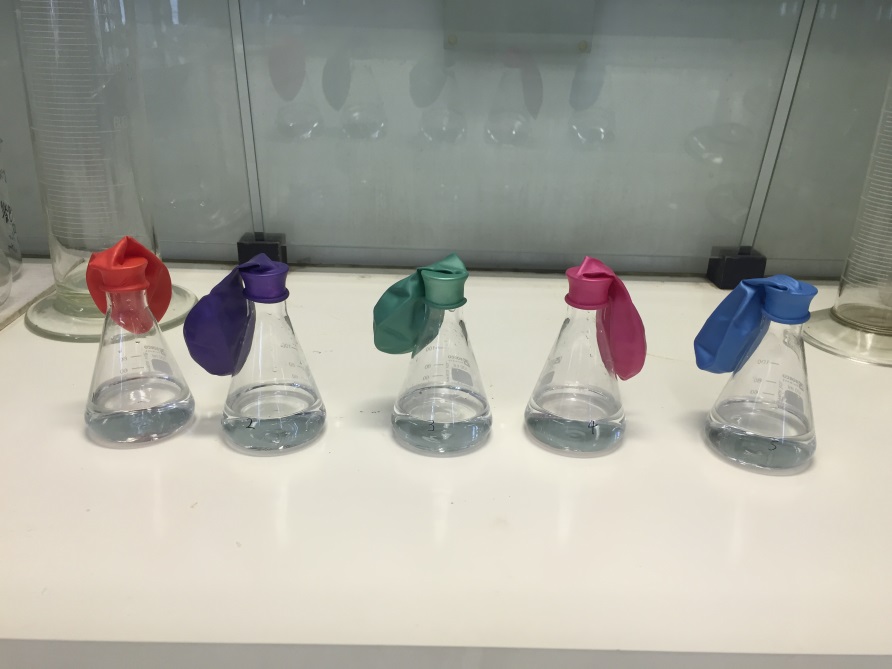 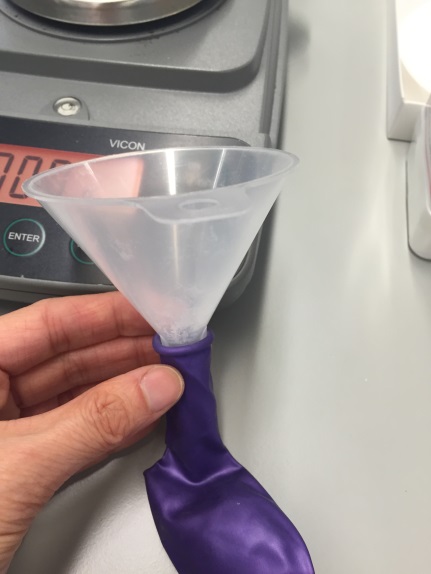 Holding onto the balloon where it is attached to the flask, raise the balloon containing 1.0 g sodium hydrogencarbonate so that all of the solid will fall into the vinegar. Allow it to completely react.Repeat the above process in order for each flask.Compare the volumes of each balloon and examine the bottoms of each flask for excess sodium hydrogencarbonate. Fill each 100 cm3 beaker with about 15 cm3 of vinegar and a water solution of sodium hydrogencarbonate respectively. Add bromothymol blue (about 15 drops) in both solutions and observe the color of them. Carefully remove the balloons from each flask and add bromothymol blue (about 15 drops) to each flask. Write down the color of the solutions.Data analysis and questions1. Please write down the observations for the experiment in the table below.2. There is 5% mass/volume of ethanoic acid (CH3COOH) in the white vinegar. Convert the concentration of ethanoic acid in the white vinegar in mol dm-3. (Relative atomic masses: O = 16.0, C = 12.0, H = 1.0) 3. Determine the limiting and excess reactants for each flask using stoichiometric calculations. (Relative atomic masses: Na = 23.0, O = 16.0, C = 12.0, H = 1.0)(a)  50 cm3 vinegar and 1.0 g NaHCO3(s)(b)  50 cm3 vinegar and 3.0 g NaHCO3(s)(c)  50 cm3 vinegar and 5.0 g NaHCO3(s)(d)  50 cm3 vinegar and 7.0 g NaHCO3(s)(e)  50 cm3 vinegar and 9.0 g NaHCO3(s)4.	Determine the mass of NaHCO3(s) for reacting with 50 cm3 vinegar so that neither reactant remains at the end of the reaction.Mass of NaHCO3(s)1.0 g3.0 g5.0 g7.0 g9.0 gAny excess NaHCO3(s) left? (Y or N)Colour of solution after adding bromothymol blue